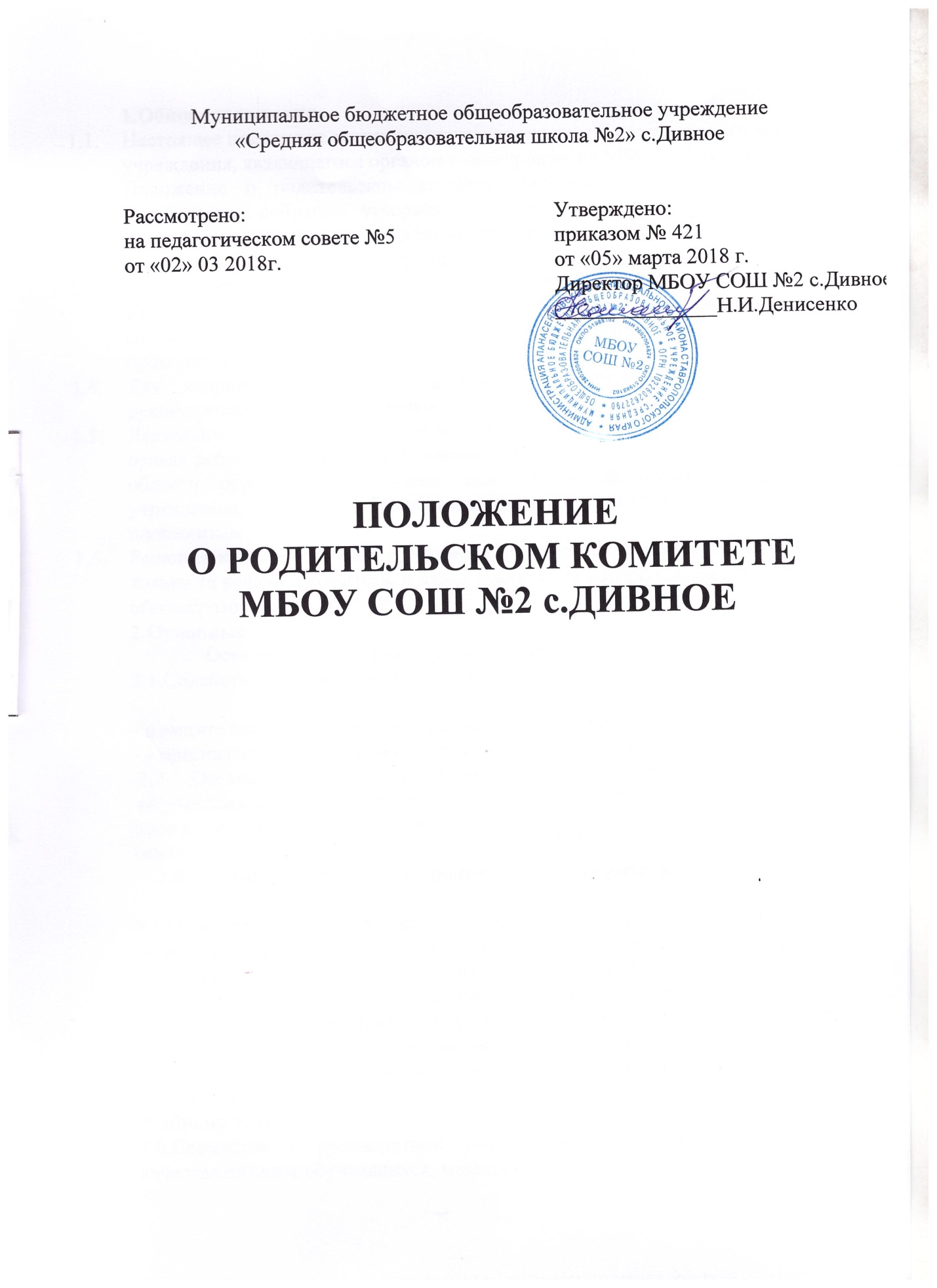 1.Общие положенияНастоящее положение регламентирует деятельность  родительского комитета учреждения, являющегося органом самоуправления МБОУ СОШ №2.Положение о родительском комитете принимается на общешкольном  родительском собрании, утверждается и вводится в действие приказом по общеобразовательному учреждению. Изменения и дополнения  в настоящее положение вносятся в таком же порядке.Родительский комитет (далее по тексту - комитет) возглавляет  председатель. Комитет подчиняется и подотчетен общешкольному родительскому собранию. Срок полномочий комитета 1 год (или ротация  состава комитета проводится ежегодно на 1/3).Для координации  работы в состав комитета входит заместитель руководителя общеобразовательного учреждения по воспитательной работе.Деятельность комитета осуществляется в соответствии с Конвенцией ООН о правах ребенка, действующим   законодательством Российской Федерации  в области образования, Типовым положением об общеобразовательном учреждении, Уставом общеобразовательного учреждения и настоящим положением.Решения комитета являются рекомендательными. Обязательными являются только те решения комитета, в целях реализации которых издается приказ по общеобразовательному учреждению.2.Основные задачи              Основными задачами комитета являются:2.1.Содействие руководству общеобразовательного учреждения:- в совершенствовании условий для осуществления образовательного процесса, в охране жизни и здоровья  обучающихся, свободному развитию личности;- в защите законных прав и интересов обучающихся;- в организации и проведении общешкольных мероприятий. 2.2.    Организация работы с родителями (законными представителями)   обучающихся общеобразовательного учреждения по разъяснению их                     прав и   обязанностей, значения всестороннего воспитания ребенка в          семье.3.Функции общешкольного родительского комитета.              Общешкольный родительский комитет:3.1.Содействует обеспечению оптимальных условий для организации образовательного процесса (оказывает  помощь в части приобретения учебников, подготовки наглядных методических пособий).3.2.Координирует деятельность классных родительских комитетов.3.3.Проводит разъяснительную и консультативную  работу среди родителей (законных представителей) обучающихся об их правах и обязанностях.3.4.Оказывает содействие в проведении общешкольных мероприятий.3.5.Участвует в подготовке общеобразовательного учреждения к новому учебному году.3.6.Совместно с руководством учреждения контролирует организацию качества питания обучающихся, медицинского обслуживания.3.7.Оказывает помощь руководству учреждения в организации и проведении общешкольных родительских собраний.3.8.Рассматривает обращения в свой адрес, а также обращения по вопросам, отнесенным настоящим положением к компетенции комитета, по поручению руководителя общеобразовательного учреждения.  3.9.Обсуждает локальные акты общеобразовательного учреждения по вопросам, входящим в компетенцию комитета.3.10.Принимает участие в организации безопасных условий осуществления образовательного процесса, выполнения санитарно – гигиенических правил и норм.3.11.Взаимодействует с общественными организациями по вопросу пропаганды школьных традиций, уклада школьной жизни.3.12.Взаимодействует с педагогическим коллективом общеобразовательного учреждения по вопросам профилактики правонарушений, безнадзорности и беспризорности среди несовершеннолетних обучающихся.3.13.Взаимодействует с другими органами самоуправления общеобразовательного   учреждения по вопросам проведения общешкольных мероприятий и другим, относящимся к компетенции комитета.4.Права родительского комитетаВ соответствии с компетенцией, установленной настоящим положением, комитет имеет право:4.1.Вносить предложения руководству и другим органам самоуправления общеобразовательного учреждения и получать информацию  о результатах их рассмотрения.4.2.Обращаться за разъяснениями в учреждения и организации.4.3.Заслушивать и получать информацию от руководства учреждения,  других органов самоуправления.4.4.Вызывать на свои  заседания родителей (законных представителей) обучающихся по представлениям (решениям) классных родительских комитетов.4.5.Принимать участие в обслуживании локальных актов общеобразовательного учреждения.4.6.Давать разъяснения и принимать  меры по рассматриваемым обращениям.4.7.Выносить общественное порицание родителям, уклоняющимся от воспитания детей в семье.4.8.Поощрять родителей (законных представителей) обучающихся за активную работу в комитете, оказывать помощь в проведении общешкольных мероприятий и т.д.4.9.Организовывать постоянные или временные комиссии под руководством членов комитета для исполнения своих функций.4.10.Разрабатывать и принимать локальные акты (о классном родительском комитете о постоянных комиссиях комитета).4.11.Председатель комитета может присутствовать (с последующим информированием комитета) на отдельных заседаниях педагогического совета, других органов  самоуправления по вопросам, относящимся к компетенции комитета.5.Ответственность родительского комитета              Комитет отвечает за:5.1.Выполнение плана работы.5.2.Выполнение решений, рекомендаций комитета. Установление взаимопонимания между руководством общеобразовательного учреждения и родителями (законными представителями) обучающихся в вопросах семейного т общественного воспитания.5.3.Качественное принятие решений  в соответствии с действующим законодательством.5.4.Бездействие отдельных членов комитета или всего комитета.5.5.Члены комитета, не принимающие участия в его работе, по представлению председателя комитета могут  быть отозваны избирателями.6.Организация работы6.1.В состав комитета входят представители родителей (законных представителей) обучающихся по одному от каждого класса  (в зависимости от количества классов в общеобразовательном учреждении могут входить по одному представителю от параллели, по два представителя от класса и т.п.).Представители в комитет избираются ежегодно на классных родительских собраниях в начале учебного года.6.2.Численный состав комитета общеобразовательное  учреждение определяет самостоятельно.6.3.Из  своего  состава комитет избирает председателя (в зависимости от численного состава могут избираться заместители председателя, секретарь).6.4.Комитет работает по разработанным и принятым им регламенту  работы и плану, которые согласуются с руководителем общеобразовательного учреждения.6.5.О своей работе комитет отчитывается перед общешкольным родительским собранием не реже одного раза  в год.6.6.Комитет правомочен выносить решения при наличии на заседании не менее половины своего состава. Решения принимаются простым большинством голосов.6.7.Переписка комитета по вопросам, относящимся к его компетенции, ведется имени общеобразовательного учреждения, документы подписывают руководитель общеобразовательного учреждения и председатель комитета.7.Делопроизводство7.1.Комитет ведет протоколы  своих заседаний и общешкольных родительских собраний в соответствии с Инструкцией о ведении делопроизводства общеобразовательного учреждения.7.2.Протоколы хранятся в канцелярии общеобразовательного учреждения.7.3.Ответственность за делопроизводство в комитете возлагается на председателя комитета или секретаря.